Spelling test: Year 5Given: 7.1.20Test: 14.1.20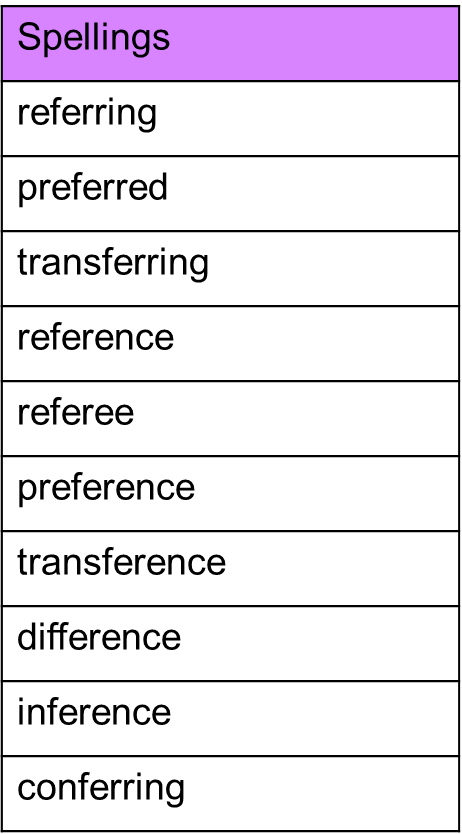 Spelling test: Year 6Given: 7.1.20Test: 14.1.20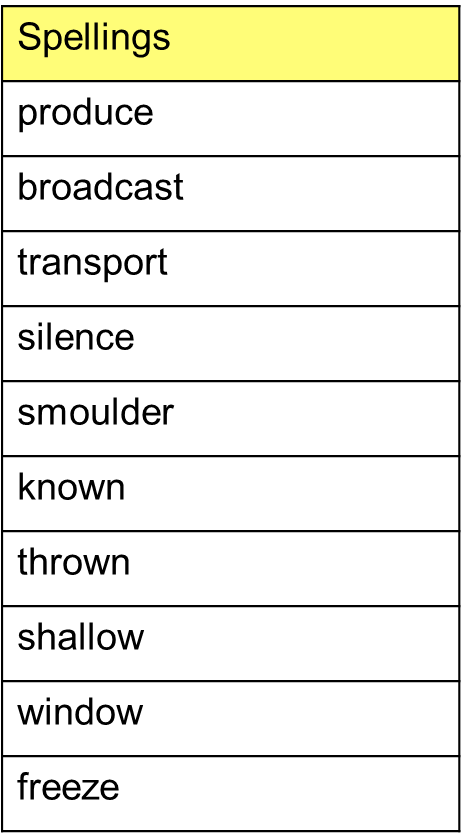 